Keith Jobe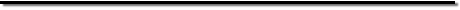 North Carolina, USA773-458-6023Kjjobe01@gmail.comProfessional Summary Resourceful and well-rounded Arabic linguist with strong analytical abilities who can work in a variety of fast-paced environments with ease. Areas of ExpertiseWork ExperienceCryptologic Language AnalystNorth Carolina National Guard  - August 2011 to PresentArabic (MSA) Linguist Analyzing foreign communications Working with little supervision and making spot decisions in a timely matter Providing transcriptions and translation expertise to analystsIdentifying trends and adjusting accordingly to produce quality resultsWriting detailed reports to be used by upper-level leadershipBartenderPack's Tavern - Asheville, NC - March 2011 to December 2011Serving food and drink in an expedient manner Managing financial transaction for goods Answering questions knowledgeably and courteously Entertaining several guests at once Security ManagerNick's Uptown - Chicago, IL - February 2007 to September 2010Hiring and scheduling of new employees Training of employees in the following: Environmental/situational awareness Checking for proper identification Workplace safety Writing valid statements Diffusing of violent situations Operating CCTV system Counseling employees Counting money and entering totals into ledger Implementing new policies Key-holder Office Clerk/Customer ServiceUnited States Census Bureau - Chicago, IL - February 2010 to July 2010Providing language support to customers Performing quality assurance on incoming Census dataInputting payroll data into databases Working alone with little or no supervision Answering questions about the Census Aiding customers with filling out Census form correctly SecurityThe Cubby Bear - Chicago, IL - March 2007 to August 2007Maintaining a high level of vigilance Ending any guest to guest altercations Greeting everyone courteously Checking for proper identification from each guest BartenderJoe's BeBop Cafe - Chicago, IL - March 2005 to January 2007Creating a positive experience for visitors to Navy Pier Serving food and drinks in a busy tourist location Operating point of sale computer system BarbackFat Cat's Billiards - Mount Dora, FL - August 2001 to March 2005Being proactive to the needs of bar staff Cleaning entire bar after closing Inventorying entire stock Maintaining a running inventory log of all stock Key-holder Supply Administrator/Primary Marksmanship InstructorUnited States Marine Corps - August 1997 to August 2001Carrying out investigations on missing equipment Locating and ordering equipment according to budgetary constraints Keeping accurate inventory of equipment Recording all shipments received Accurately entering data for ordering new equipment Acting as armed escort for weapons and personnel Ensuring safety on rifle and pistol ranges EducationArabic Basic CourseDefense Language Institute/Foreign Language Center - July 2014ILR levels of proficiency:3	Listening2+	Reading1+	SpeakingArabic (MSA)Physical securityResourcefulSupply chainStrong problem solverSelf-directed